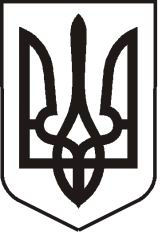 УКРАЇНАЛУГАНСЬКА  ОБЛАСТЬПОПАСНЯНСЬКИЙ  РАЙОН
ПОПАСНЯНСЬКА  МІСЬКА  РАДА ШОСТОГО   СКЛИКАННЯДЕВ’ЯНОСТО ТРЕТЯ СЕСІЯРIШЕННЯ29 березня 2018 року                      м. Попасна	                                      № 93/17Про надання дозволу на розробку проектуземлеустрою   щодо  відведення  земельноїділянки в м. ПопаснаРозглянувши клопотання КП «Попаснянський районний водоканал» (вх. від 06.02.2018 № 199-02/06), що діє на підставі довіреності № 18-с від 11.09.2017 в інтересах Луганської обласної державної адміністрації – Луганської обласної військово-цивільної адміністрації, з проханням надати дозвіл на розробку проекту землеустрою   щодо  відведення  земельної ділянки, керуючись ст. ст. 12, 122, 125, 126, 134 Земельного кодексу України, ч. 1 ст. 1 Закону України «Про військово-цивільні адміністрації», п. 34 ч. 1 ст. 26 Закону України «Про місцеве самоврядування в Україні» Попаснянська міська рада ВИРІШИЛА:Надати Луганській обласній державній адміністрації – Луганській обласній військово-цивільній адміністрації дозвіл на розробку проекту землеустрою   щодо  відведення  земельної ділянки, яка розташована за адресою: Луганська область, Попаснянський район, м. Попасна,                      вул. Мічуріна, 58, орієнтовною площею 0,0939 га, для обслуговування каналізаційної насосної станції.Скасувати рішення Попаснянської міської ради від 27.09.2017 № 89/20 «Про надання дозволу на розробку технічної документації із землеустрою щодо встановлення (відновлення) меж земельної ділянки в натурі (на місцевості) в м. Попасна» та від 22.12.2017 № 91/43 «Про затвердження зазначеної технічної документації із землеустрою щодо встановлення (відновлення) меж земельної ділянки в натурі (на місцевості) в м. Попасна», в зв’язку з тим, що за вищезазначеним видом документації неможливо внести відомості до Державного земельного кадастру та отримати Витяг на земельну ділянку.Встановити термін дії даного рішення 1 (один) рік.Контроль за виконанням рішення покласти на  постійну комісію міської ради з питань транспорту, зв’язку та благоустрою, земельних  відносин та охорони довкілля.Міський голова                                                                                 Ю.І.Онищенко